L'APEL organise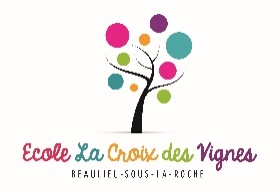 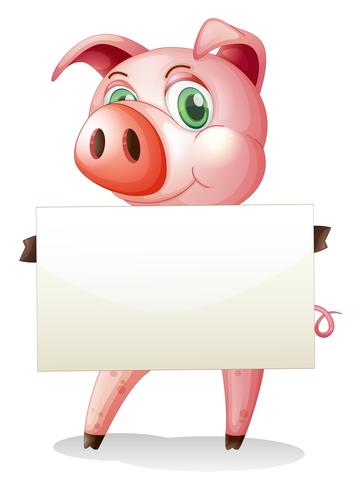 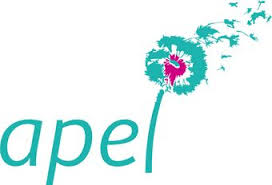 Une vente de saucissons !!!Préparez vos apéritifs de l'été !!!Bon de commande des Saucissons :(à retourner avant le 15 JUIN à l’école avec le règlement à l'ordre de l'APEL)La distribution est prévue à partir du 23 Juin dans le cartable de vos enfantsNOM Prénom :Classe :Tél : Commande à l’unitéCommande par lot Code articleDésignationsPrix unitaireQuantité à commanderTOTALAPur porc 140 grs environ3€50BNoisettes 140 grs environ3€50CRoquefort 140 grs environ3€50DFumé 140 grs environ3€50EFromage de chèvre 140 grs environ3€50FComté 140 grs environ3€50GCanard 140 grs environ3€50HSanglier 140 grs environ3€50IAntillais (curry-piment) 140 grs environ3€50JNoix 140 grs environ3€50KTaureau 140 grs environ3€50LCèpes 140 grs environ3€50MPiment d’Espelette 140 grs environ3€50 Bâtons à croquer Nature 500g (50 à 55 pièces)10€Sac de conservation en tissu (fabrication artisanale)4€50Quantité :Montant :Exemple lotADILM15€115€Lot 115€Lot 215€Lot 315€Lot 415€Lot 515€Lot 615€Code article des 5 saucissonsPrix du lotQuantité à commanderTotalQuantité :Montant :TOTAL GLOBALQuantité :Montant :